BOSWILhelle 5 1/2-Zimmer-Wohnungan sehr sonniger Lage in kinderfreundlicher Umgebung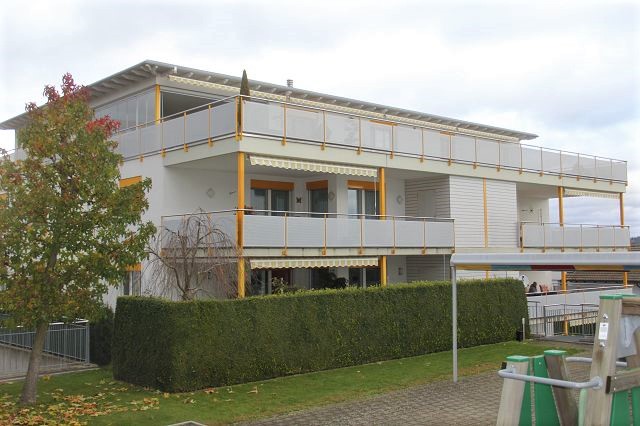                                             4180/3122Fr. 780‘000.--  Standort | Umgebung5623 Boswil, Kalchäckerstrasse 2Region:	Wohlen / AargauLage:	sehr sonnige Lage Aussicht:	schöner Ausblick Schulen:	jaEinkauf:	jaöffentlicher Verkehr:	1200mDistanz nächste Stadt:	3 kmDistanz Autobahn:	11 km  BeschreibungDiese schöne 5 ½-Zimmer-Wohnung im 1. Obergeschoss eines kleinen 6-Familienhauses an sehr sonniger Lage in Boswil an der Kalchäckerstrasse 2. Die Ueberbauung Rigiblick mit vier kleinen Mehrfamilienhäusern wurde 2006 erstellt. Dabei wurde auf eine gute Schall- und Wärmeisolation geachtet. Die Wohnung ist komfortabel ausgestattet und wirkt hell und sehr wohnlich. Sie bietet ein hohes Wohnambiente besonders auch für eine Familie mit Kindern. Die Wohnung beinhaltet ein geräumiges Atrio, einen grossflächigen Wohn-/Essraum mit luxuriöser Küche, vier Schlafzimmer, ein Bad/Dusche/WC, eine Dusche/WC, ein Raum mit Waschturm und eine grosse gedeckte Terrasse. Von dieser aus erstreckt sich ein schöner Ausblick. Die vier Häuser haben einen grossen Kinderspielplatz.Die Liegenschaft ist mit dem Auto gut erreichbar. Ein eigener Einstellplatz ist im Kaufpreis eingeschlossen. Die Bahnverbindung nach Wohlen/Lenzburg sowie Rotkreuz bieten eine gute Anbindung mit dem OeV in die grossen Städte Zug, Luzern sowie Zürich und Bern. Im Dorf gibt es Schulen und Einkaufsmöglichkeiten.  HighlightsGrossflächiger GrundrissKomfortabler AusbauVorteilhafte Lage, auch sehr kinderfreundlichSchule, Einkaufsmöglichkeiten im DorfGute Verbindungen mit dem OeVEntrée, Wohn-/Esszimmer, Küche und Bad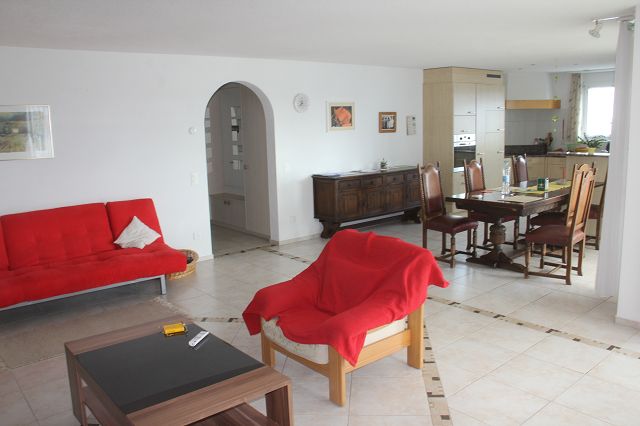 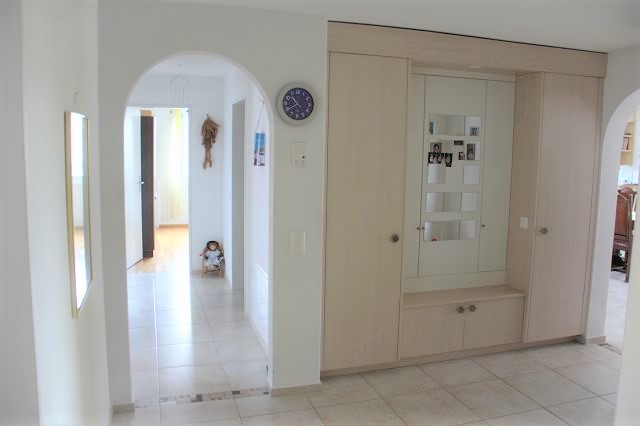 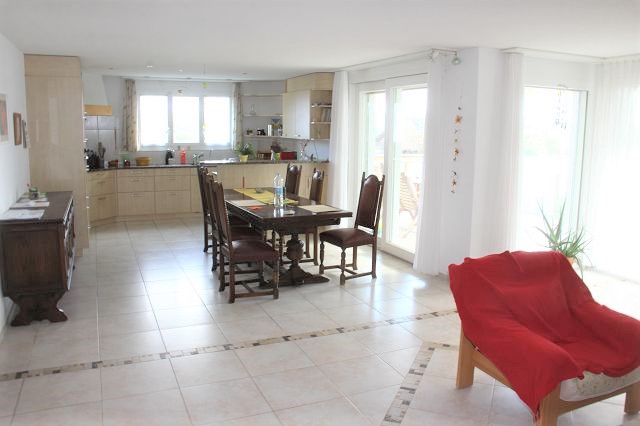 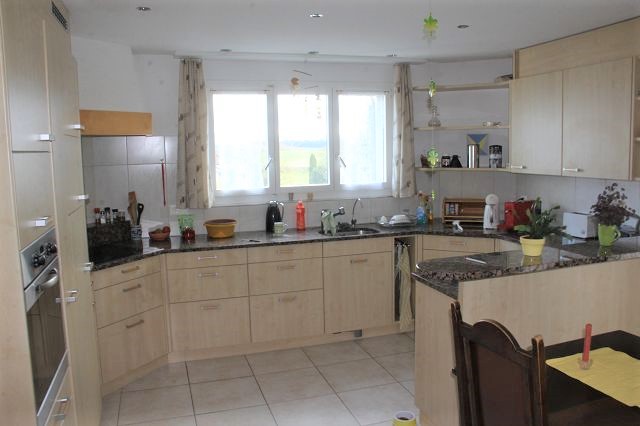 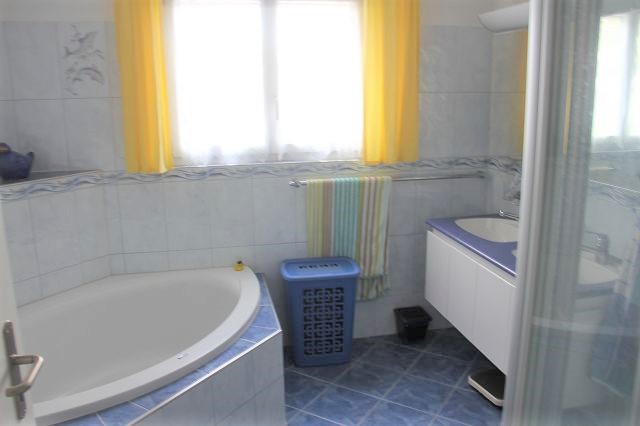 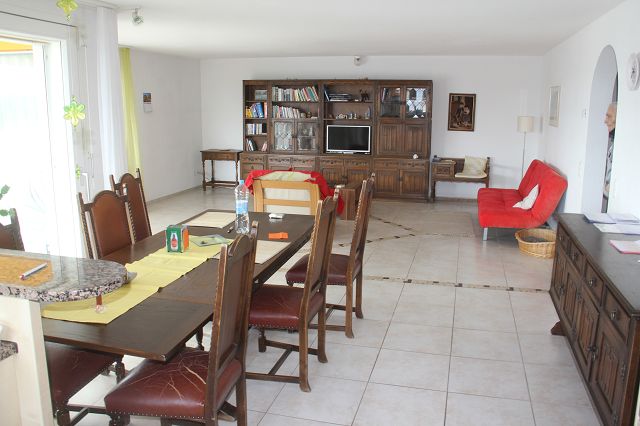 4 Zimmer, Dusche/WC und Waschküche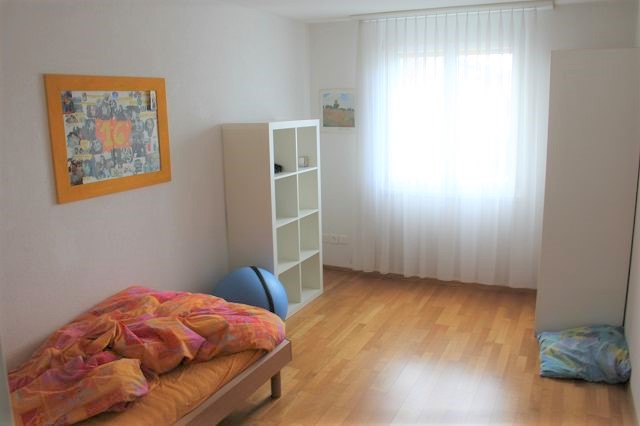 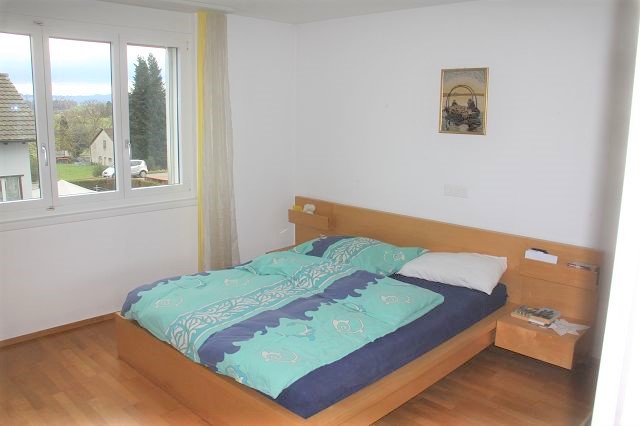 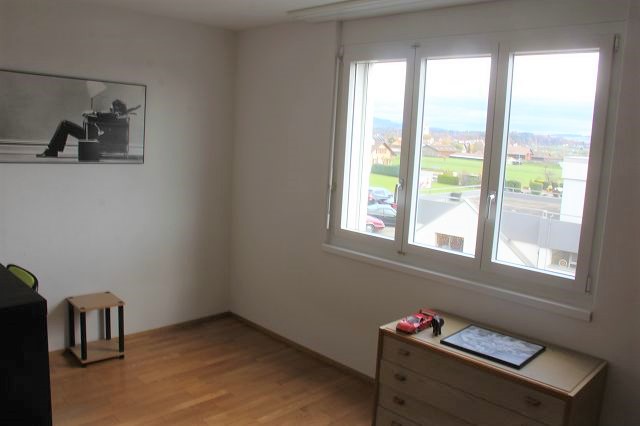 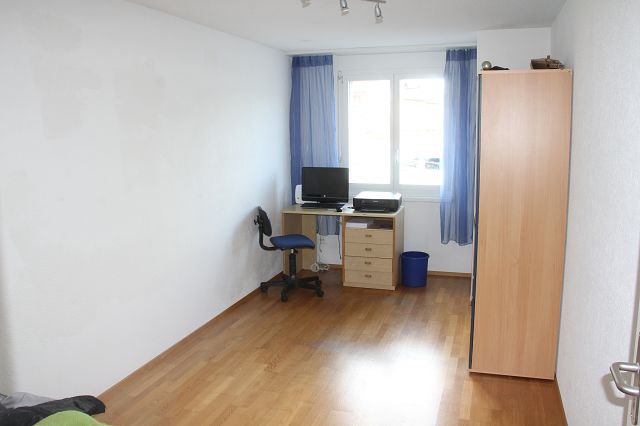 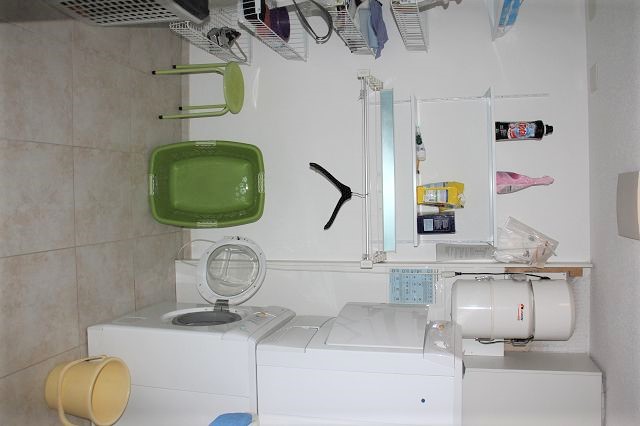 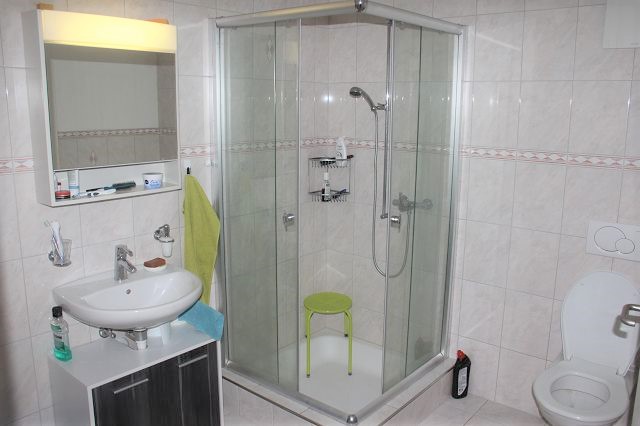 Terrasse mit Aussicht und Seeblick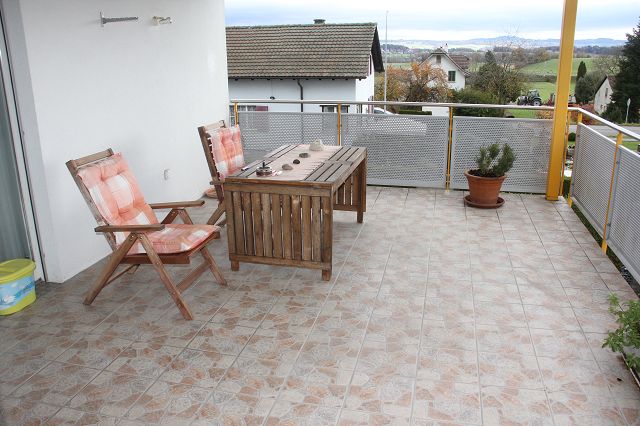 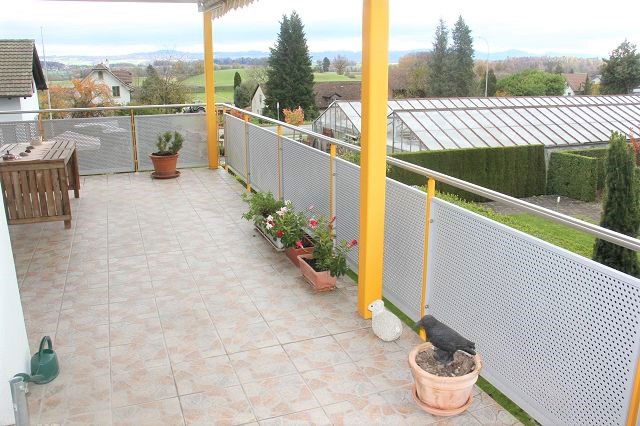 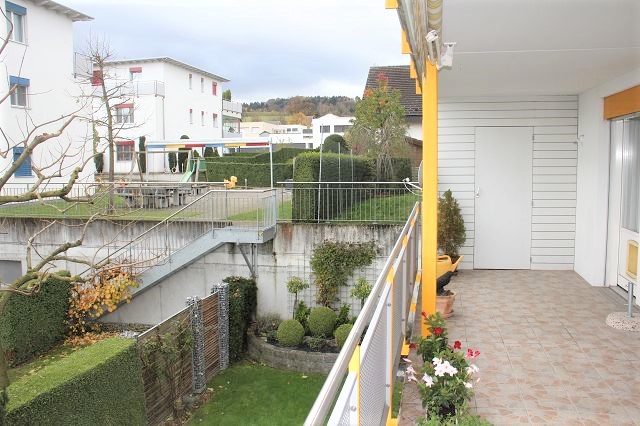 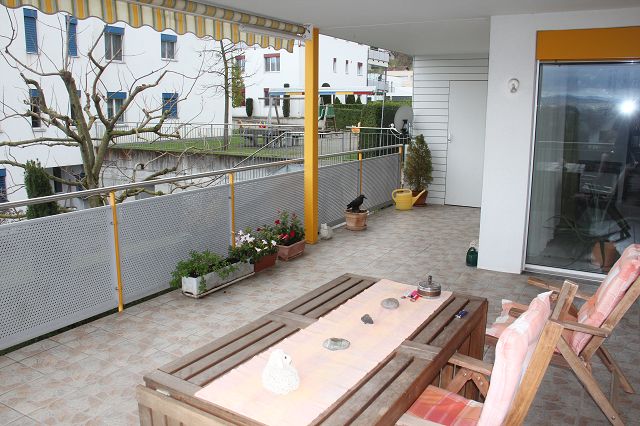 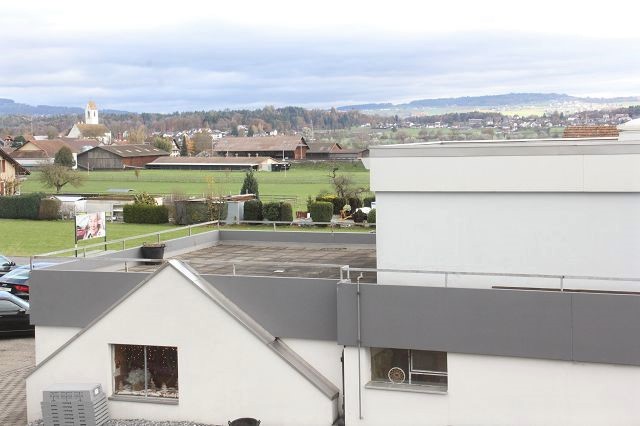 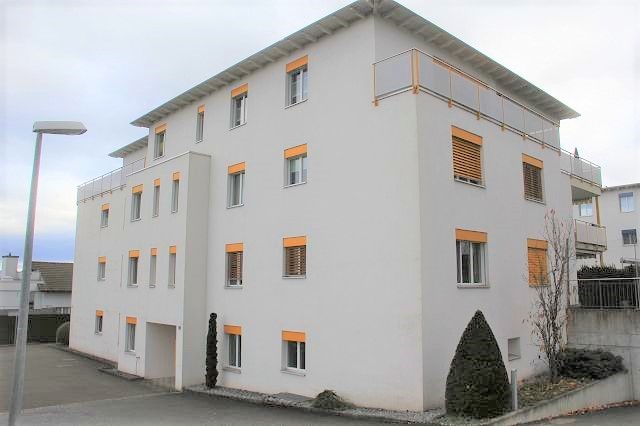 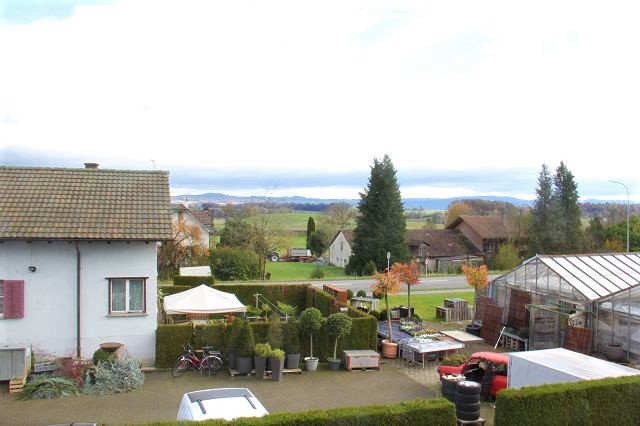 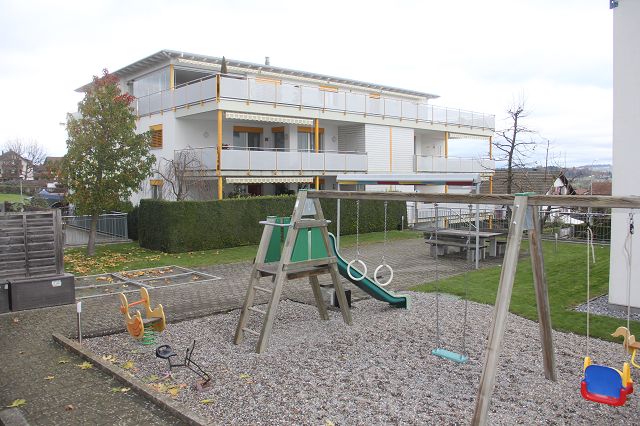   TICINO | Ascona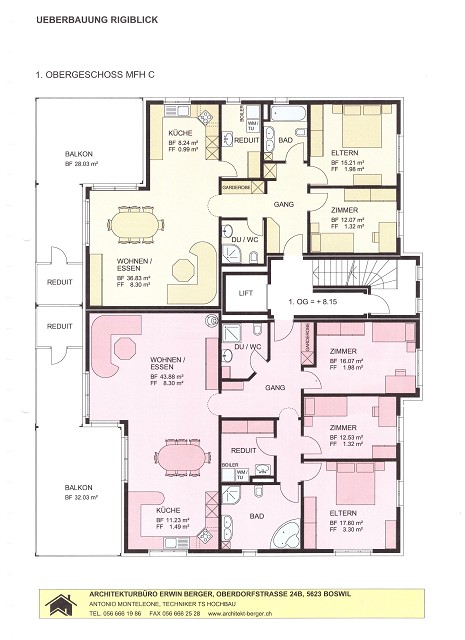 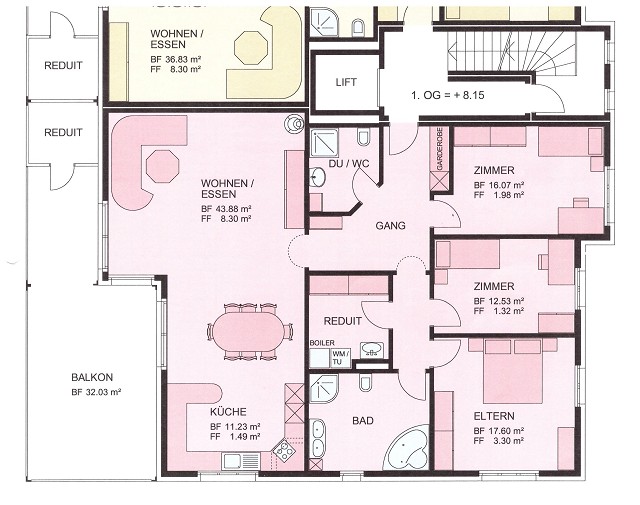 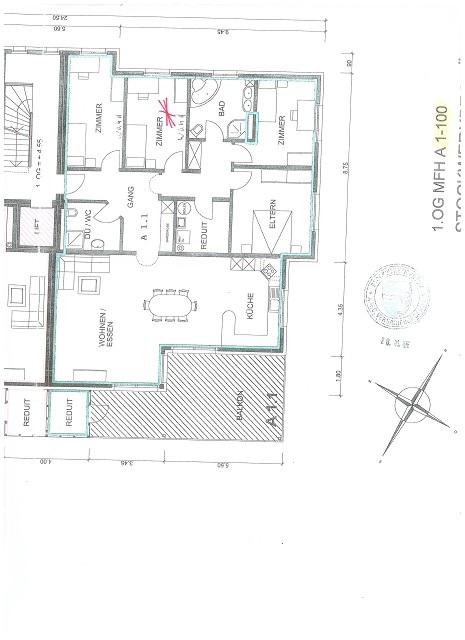 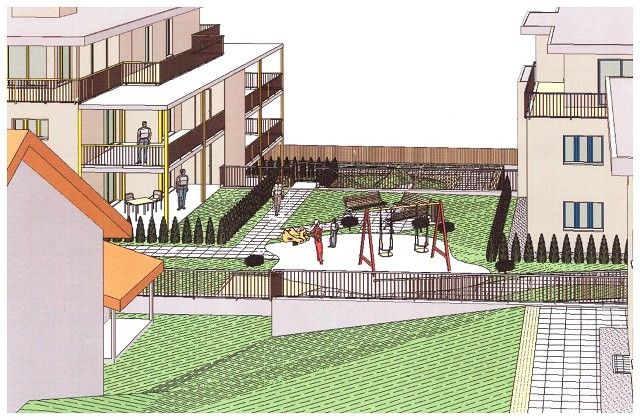 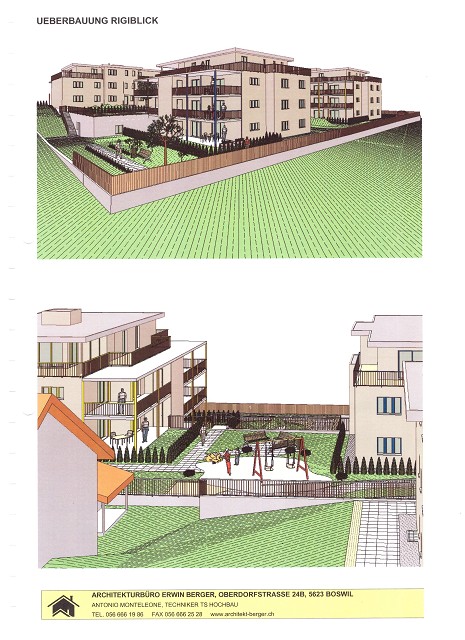 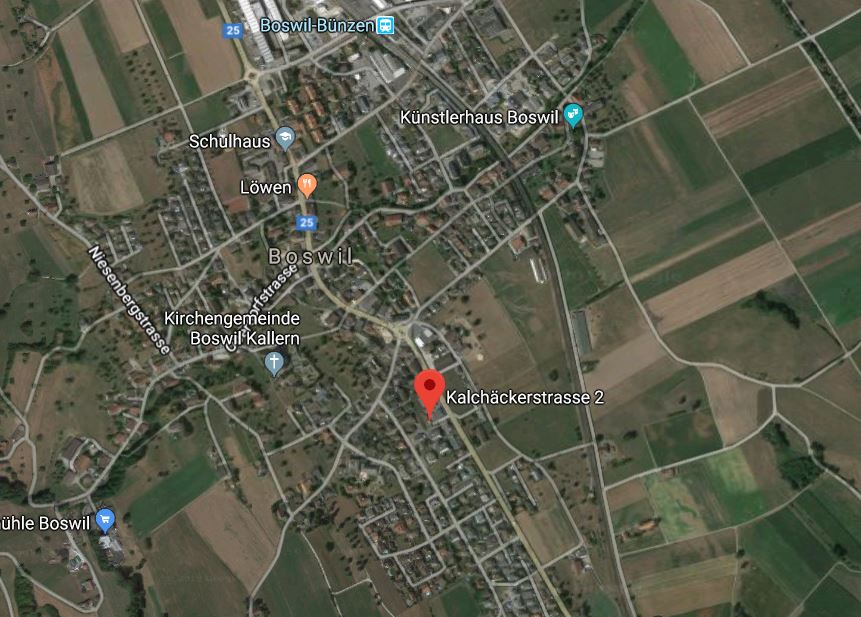 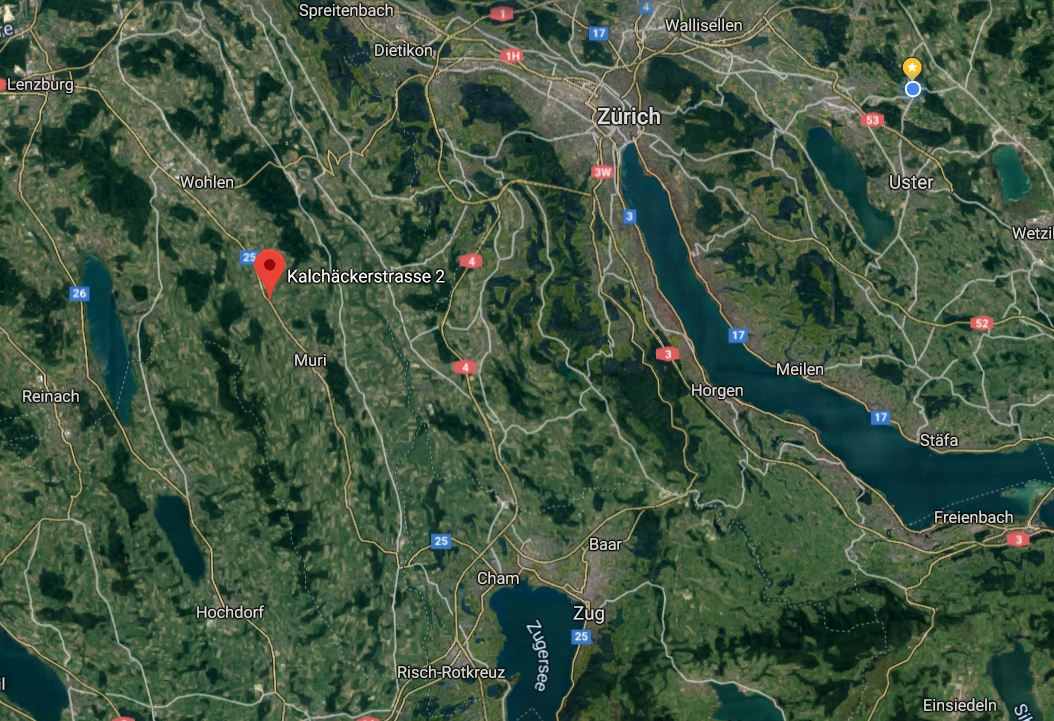   TICINO | Ascona